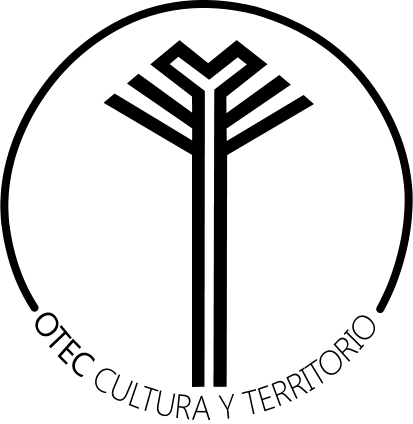 FICHA DE POSTULACIÓN DE CURSOSY DIPLOMADOSFavor complete este formulario correctamente y enviar word, a contacto@culturayterritorio.cl.Una vez enviada la ficha, Cultura y Territorio validará la información, y emitirá confirmación al postulante. No se debe emitir pago, antes de la confirmación.Escriba el nombre de el o los programas a los que postula.* Programas en modalidad e-learning:- Diplomado en Imaginarios, Historia y Contemporaneidad del Arte Aplicado- Diplomado Gestión pública y Cultural con Enfoque de DerechoANTECEDENTES PERSONALES NOMBRES: APELLIDOS: DIRECCIÓN PARTICULAR: COMUNA:                                                           	        CIUDAD: **TELÉFONO:                                                            	       **CELULAR: **E-MAIL: **FECHA DE NACIMIENTO: 					EDAD: NACIONALIDAD: ESTADO CIVIL: **RUT PROFESIÓN: ANTECEDENTES ACADÉMICOS **OBLIGATORIOANTECEDENTES LABORALES Nombre de la Institución o Empresa: Dirección: 						RUT:Comuna: 						Giro:Ciudad: Teléfono: Cargo: EXPERIENCIA LABORAL               Institución					Cargo                                          Fecha OBSERVACIONES  ____________________________________________________________________________________________________________________________________________________________________________________________________________________________________________________________________________________________________________________________________________________________________________________________________________________________________________________________________________________________________________________________________________________________________________________________________________________________________________________________________________________________________________Datos de la Empresa (para emitir factura, si aplica)Datos para pago de cursos y diplomados:Razón social	: Cyt Consultires SpARut	: 76.506.124-5Fono	: +56994708297Cta. Corriente	: 53470743839Banco	: Banco EstadoCorreo 	: esperanzarock@culturayterritorio.clNOMBRE CURSO / DIPLOMADOPresencial (X)E-Learning (X)*2-3-                    Títulos y GradosInstituciónDesde  / hasta Razón SocialC y T Consultores SpARUT76.506.124-5GiroCapacitaciónDirecciónCalle 5 de abril 761Teléfono 41.2767821 / 9 94708297E-mailesperanzarock@culturayterritorio.clNombre contactoMaría Esperanza Rock Núñez